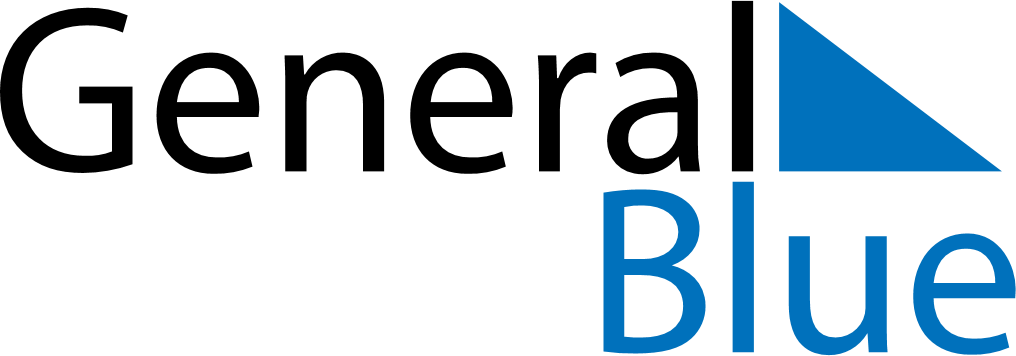 November 2024November 2024November 2024November 2024November 2024November 2024Seven Mile Beach, Tasmania, AustraliaSeven Mile Beach, Tasmania, AustraliaSeven Mile Beach, Tasmania, AustraliaSeven Mile Beach, Tasmania, AustraliaSeven Mile Beach, Tasmania, AustraliaSeven Mile Beach, Tasmania, AustraliaSunday Monday Tuesday Wednesday Thursday Friday Saturday 1 2 Sunrise: 5:53 AM Sunset: 7:53 PM Daylight: 14 hours and 0 minutes. Sunrise: 5:51 AM Sunset: 7:55 PM Daylight: 14 hours and 3 minutes. 3 4 5 6 7 8 9 Sunrise: 5:50 AM Sunset: 7:56 PM Daylight: 14 hours and 6 minutes. Sunrise: 5:49 AM Sunset: 7:57 PM Daylight: 14 hours and 8 minutes. Sunrise: 5:47 AM Sunset: 7:59 PM Daylight: 14 hours and 11 minutes. Sunrise: 5:46 AM Sunset: 8:00 PM Daylight: 14 hours and 13 minutes. Sunrise: 5:45 AM Sunset: 8:01 PM Daylight: 14 hours and 16 minutes. Sunrise: 5:44 AM Sunset: 8:03 PM Daylight: 14 hours and 18 minutes. Sunrise: 5:43 AM Sunset: 8:04 PM Daylight: 14 hours and 21 minutes. 10 11 12 13 14 15 16 Sunrise: 5:42 AM Sunset: 8:05 PM Daylight: 14 hours and 23 minutes. Sunrise: 5:40 AM Sunset: 8:06 PM Daylight: 14 hours and 26 minutes. Sunrise: 5:39 AM Sunset: 8:08 PM Daylight: 14 hours and 28 minutes. Sunrise: 5:38 AM Sunset: 8:09 PM Daylight: 14 hours and 30 minutes. Sunrise: 5:37 AM Sunset: 8:10 PM Daylight: 14 hours and 33 minutes. Sunrise: 5:36 AM Sunset: 8:12 PM Daylight: 14 hours and 35 minutes. Sunrise: 5:35 AM Sunset: 8:13 PM Daylight: 14 hours and 37 minutes. 17 18 19 20 21 22 23 Sunrise: 5:35 AM Sunset: 8:14 PM Daylight: 14 hours and 39 minutes. Sunrise: 5:34 AM Sunset: 8:16 PM Daylight: 14 hours and 41 minutes. Sunrise: 5:33 AM Sunset: 8:17 PM Daylight: 14 hours and 43 minutes. Sunrise: 5:32 AM Sunset: 8:18 PM Daylight: 14 hours and 45 minutes. Sunrise: 5:31 AM Sunset: 8:19 PM Daylight: 14 hours and 47 minutes. Sunrise: 5:31 AM Sunset: 8:21 PM Daylight: 14 hours and 49 minutes. Sunrise: 5:30 AM Sunset: 8:22 PM Daylight: 14 hours and 51 minutes. 24 25 26 27 28 29 30 Sunrise: 5:29 AM Sunset: 8:23 PM Daylight: 14 hours and 53 minutes. Sunrise: 5:29 AM Sunset: 8:24 PM Daylight: 14 hours and 55 minutes. Sunrise: 5:28 AM Sunset: 8:25 PM Daylight: 14 hours and 57 minutes. Sunrise: 5:28 AM Sunset: 8:27 PM Daylight: 14 hours and 59 minutes. Sunrise: 5:27 AM Sunset: 8:28 PM Daylight: 15 hours and 0 minutes. Sunrise: 5:27 AM Sunset: 8:29 PM Daylight: 15 hours and 2 minutes. Sunrise: 5:26 AM Sunset: 8:30 PM Daylight: 15 hours and 3 minutes. 